АДМИНИСТРАЦИЯЗАКРЫТОГО АДМИНИСТРАТИВНО-ТЕРРИТОРИАЛЬНОГО ОБРАЗОВАНИЯ СОЛНЕЧНЫЙ                                           ПОСТАНОВЛЕНИЕ                                                    о внесении изменений и дополнений в АДМИНИСТРАТИВНый РЕГЛАМЕНТ ОКАЗАНИЯ МУНИЦИПАЛЬНОЙ УСЛУГИ «Прием документов, а также выдача разрешений о переводе или об отказе в переводе жилого помещения в нежилое помещение или нежилого помещения в жилое помещение»Рассмотрев протест Осташковской межрайонной Прокуратуры № 47а-2019 от 10.04.2019г. (вх. № 917/01-06 от 12.04.2019г.), на Административный регламент оказания муниципальной услуги «Прием документов, а также выдача разрешений о переводе или об отказе в переводе жилого помещения в нежилое помещение или нежилого помещения в жилое помещение», администрация ЗАТО СолнечныйПОСТАНОВЛЯЕТ:Внести следующие изменения в Административный регламент оказания муниципальной услуги «Прием документов, а также выдача разрешений о переводе или об отказе в переводе жилого помещения в нежилое помещение или нежилого помещения в жилое помещение» утвержденный постановлением администрации ЗАТО Солнечный № 85 от 09.04.2018г. (далее Административный регламент):исключить подпункты 2.6.1.6 и 2.6.1.7 пункта 2.6 Административного регламента;подпункт 2.8.1 пункта 2.8 Административного регламента читать в следующей редакции: «2.8.1. Мотивированный отказ в предоставлении муниципальной услуги направляется заявителю в следующих случаях: - поступление в орган, осуществляющий перевод помещений, ответа органа государственной власти, органа местного самоуправления либо подведомственной органу государственной власти или органу местного самоуправления организации на межведомственный запрос, свидетельствующего об отсутствии документа и (или) информации, необходимых для перевода жилого помещения в нежилое помещение или нежилого помещения в жилое помещение в соответствии с пунктом 2.6 настоящего Административного регламента, если соответствующий документ не представлен заявителем по собственной инициативе. Отказ в переводе помещения по указанному основанию допускается в случае, если орган, осуществляющий перевод помещений, после получения указанного ответа уведомил заявителя о получении такого ответа, предложил заявителю представить документ и (или) информацию, необходимые для перевода жилого помещения в нежилое помещение или нежилого помещения в жилое помещение в соответствии с пунктом 2.6 настоящего Административного регламента, и не получил от заявителя такие документ и (или) информацию в течение пятнадцати рабочих дней со дня направления уведомления;- непредставление определенных пунктом 2.6.1 настоящего Административного регламента документов, обязанность по представлению которых возложена на заявителя;- предоставление документов в ненадлежащий орган;- несоблюдение предусмотренных статьей 22 Жилищного кодекса РФ условий перевода помещения;- несоответствие проекта переустройства и (или) перепланировки помещения в многоквартирном доме требованиям законодательства.».Разместить настоящее постановления на официальном сайте администрации ЗАТО Солнечный в сети Интернет www.zatosoln.ru и опубликовать в газете «Городомля на Селигере».Настоящее постановление вступает в силу с момента опубликования.Контроль за исполнением настоящего постановления возложить на заместителя главы администрации по правовым вопросам ЗАТО Солнечный Балагаеву Л.А.Глава администрации 
ЗАТО Солнечный                                                                                В.А. Петров15.04.2019№87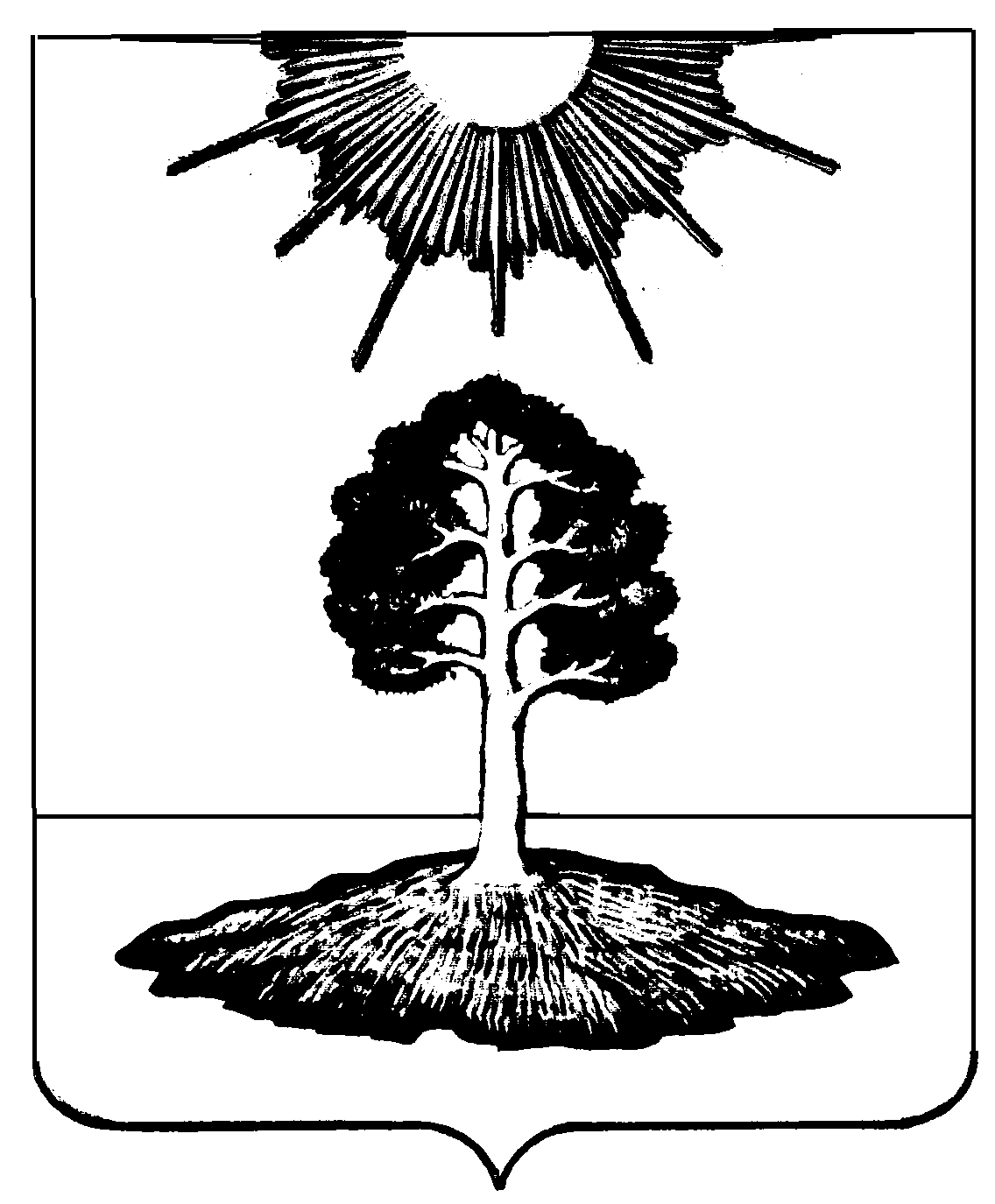 